2017 Fall Coke Sale FundraiserPrice per case = 	$24.00Order turn in dates = 		9/5 		9/11		9/15Schoolwide Goal = 	2000 casesPickup Date = September 30th     9AM – 12PMMake Checks payable to Loftis MS(write seller’s name / HR teacher on the memo line)2017 Fall Coke Sale Fundraiser IncentivesKickoff Date:			Sept. 1First Turn-in Date:		Sept. 5				Second Turn-in Date:		Sept. 11Final Turn-in Date:		Sept. 15Individual Prizes1 case = 	* Sell one case by the 1st turn-in date (9/5)  and receive a dress down day on the 1st turn-in date (9/5).3 cases =	For every 3 cases sold you get an additional dress down day pass + your name is entered in a drawing for a $50 gift cardTop Seller =	Each top seller from each grade level will receive lunch with Mr. EllerTop Seller Overall =  	Will receive $100 gift cardHRs with 100% participation = 	Coke Rewards Party (pizza/Coke)Dress down for 1 weekThere will be a $3.00 charge foreach flat that is not returned.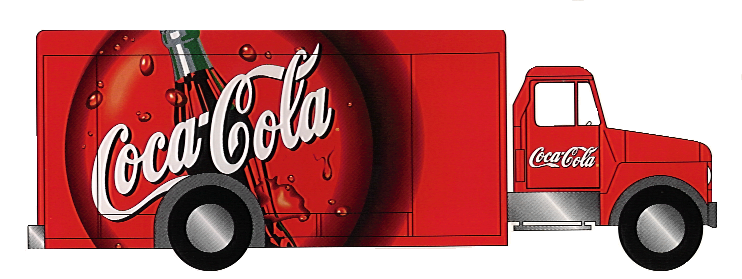 